ПРОЄКТУКРАЇНАВиконавчий комітет Нетішинської міської радиХмельницької областіР І Ш Е Н Н Я___.06.2022					Нетішин				  № ____/2022Про квартирний облікВідповідно до підпункту 2 пункту «а» статті 30, пункту 3 частини 4            статті 42 Закону України «Про місцеве самоврядування в Україні», статті 15 Житлового кодексу Української РСР, Правил обліку громадян, які потребують поліпшення житлових умов, і надання їм житлових приміщень в Українській РСР, затверджених постановою Ради Міністрів Української РСР і Української республіканської ради професійних спілок від 11 грудня 1984 року № 470, з метою розгляду листа ДП «НАЕК «Енергоатом» ВП «ХАЕС», зареєстрованого у виконавчому комітеті Нетішинської міської ради 24 травня 2022 року за                         № 32/1409-01-13/2022, враховуючи рекомендації громадської комісії з житлових питань при виконавчому комітеті міської ради від 10 червня                   2022 року, виконавчий комітет Нетішинської міської ради    в и р і ш и в:1. Затвердити спільне рішення адміністрації та профспілкового комітету ВП ХАЕС з питань квартирного обліку від 09 лютого 2022 року № 79 «Про перереєстрацію списків».2. Перереєструвати:2.1. список працівників ДП «НАЕК «Енергоатом» ВП «ХАЕС», що перебувають на квартирному обліку у загальній черзі станом на 01.02.2022 року з № 1 по № 665;2.2. список працівників ДП «НАЕК «Енергоатом» ВП «ХАЕС», що користуються правом першочергового одержання житлових приміщень, станом на 01.02.2022 рік з № 1 по № 84;2.3. список працівників ДП «НАЕК «Енергоатом» ВП «ХАЕС», що користуються правом позачергового одержання житлових приміщень, станом на 01.02.2022 рік з № 1 по № 30.Міський голова                                                                   Олександр СУПРУНЮК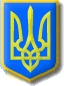 